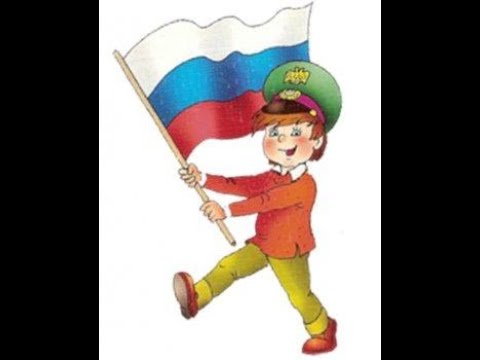 Патриотическое воспитание в детском саду Известна истина: что заложено в человеке в начале жизни, то остается навсегда. В детские годы формируются основные качества человека. Особенно важно напитать восприимчивую душу ребенка возвышенными человеческими ценностями, зародить интерес к истории России. Не случайно именно сейчас, в сложный переходный период жизни нашего Отечества, коллективы многих дошкольных образовательных учреждений стали искать возможности для плодотворной работы по патриотическому воспитанию, обращаясь именно к традиционному отечественному наследию. Суть патриотического воспитания состоит в том, чтобы посеять и взрастить в детской душе семена любви к родной природе, к родному дому и семье, к истории и культуре страны, созданной трудами родных и близких людей, тех, кого зовут соотечественниками. Наследование нравственных и эстетических ценностей родной культуры в самом нежном возрасте – это и есть самый естественный, а потому и верный способ патриотического воспитания, воспитания чувства любви к Отечеству.Патриотическое воспитание в детском саду – это процесс освоения, наследования традиционной отечественной культуры.Народная культура несет в себе мудрые истины, дающие образец отношения к природе, семье, роду, Родине.Для педагогов, музыкальных руководителей, работающих с дошкольниками, вопрос о выборе произведений, которые могли бы способствовать воспитанию любви к Родине, защитникам Отечества, всегда важен и актуален.     Особенностью репертуара, предназначенного для слушания, должны быть идейная и тематическая направленность, жанровое разнообразие с учетом возрастных возможностей дошкольников. Воспитание будущего гражданина, патриота своей Родины, начинается с самого раннего детства путем осознанного восприятия произведений композиторов о Родине, об Армии, о трудовых подвигах отцов и матерей, о дружбе детей. Эти темы нашли отражение во многих популярных песнях, которые дети исполняют на праздниках.    Государственные праздники отмечают основные вехи его становления, сложные моменты судьбы всего народа. В процессе празднования такого типа событий у ребёнка появляется образ государства как живого существа, подвергающегося опасностям, имеющего историю своего роста и становления, к которому нужно бережно относиться.Праздник, посвященный Дню Победы, очень любят дети. Это день светлой памяти погибших в годы великой Отечественной войны. В сердце каждого ребёнка эта тема находит отклик. Песни, разучиваемые к этому празднику, дети любят и ещё долго поют на музыкальных занятиях. Такие песни формируют у детей желание быть защитником земли, на которой ты родился и вырос, которую как зеницу ока берегли предки; понимания того, что все великие деяния и мужественные поступки совершаются из любви к Отечеству и своему народу, из чувства ответственности перед ним.               Торжественные праздники, посвященные доблести российских солдат и офицеров, можно проводить не только 23 февраля. При систематической и планомерной работе по патриотическому воспитанию дошкольников такие мероприятия можно организовать и в связи с другими Днями воинской славы. В этих целях следует использовать также интегрированные блоки занятий и занятия по ознакомлению детей с историческими событиями и выдающимися полководцами нашей страны, посещение музеев, просмотры эпизодов из кинофильмов, слушание музыки, рассматривание картин, чтение былин, сказок, пословиц и поговорок, стихотворений и т.д.Для патриотического воспитания полезно использовать народные игры с пением и движением. Эти игры развивают память, чувство ритма, интерес к пению. Но самое главное – через игру русская народная песня входит в быт семьи, в которой воспитываются дети. В народных играх дети учатся общаться, приобщаются к народным традициям, проявляют взаимовыручку, знакомятся с малыми жанрами народного творчества.Уже в дошкольном возрасте ребёнок должен знать, в какой стране он живет, чем она отличается от других стран. Необходимо знакомить детей с символикой страны: с Российским флагом, гербом, гимном России.Гимн России – это самая главная и торжественная песня нашей страны. День нашей Родины начинается гимном и завершается им. Он прославляет нашу страну, любовь к ней всех людей. Его слушают стоя: этим россияне проявляют уважение к гимну как символу нашей Родины; когда звучит гимн России, то мужчины и мальчики снимают головные уборы – это тоже дань уважения главной песне нашей страны. Гимн звучит в особо торжественных случаях – на военных парадах, в честь лучших людей труда, спортсменов – победителей при вручении им наград.Одна – две песни патриотического содержания, выученные ребёнком, западут в сознание ребят, в их душу, вызовут в них благородные мысли и эмоции в несравнимо большей мере, чем любые, предварительно заготовленные «общие слова» на эту же тему. 